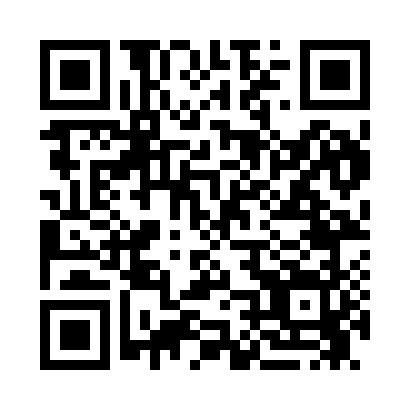 Prayer times for Bangert, Missouri, USAMon 1 Jul 2024 - Wed 31 Jul 2024High Latitude Method: Angle Based RulePrayer Calculation Method: Islamic Society of North AmericaAsar Calculation Method: ShafiPrayer times provided by https://www.salahtimes.comDateDayFajrSunriseDhuhrAsrMaghribIsha1Mon4:175:481:105:048:3210:032Tue4:185:491:105:048:3210:033Wed4:185:491:105:048:3210:024Thu4:195:501:115:048:3110:025Fri4:205:501:115:048:3110:026Sat4:205:511:115:048:3110:017Sun4:215:511:115:048:3110:018Mon4:225:521:115:058:3010:009Tue4:235:531:115:058:3010:0010Wed4:245:531:125:058:309:5911Thu4:255:541:125:058:299:5812Fri4:255:551:125:058:299:5813Sat4:265:551:125:058:289:5714Sun4:275:561:125:058:289:5615Mon4:285:571:125:058:279:5516Tue4:295:571:125:058:279:5517Wed4:305:581:125:058:269:5418Thu4:315:591:125:058:269:5319Fri4:326:001:125:058:259:5220Sat4:336:001:135:058:249:5121Sun4:356:011:135:058:249:5022Mon4:366:021:135:048:239:4923Tue4:376:031:135:048:229:4824Wed4:386:041:135:048:219:4725Thu4:396:041:135:048:209:4626Fri4:406:051:135:048:209:4527Sat4:416:061:135:048:199:4328Sun4:426:071:135:038:189:4229Mon4:436:081:135:038:179:4130Tue4:456:081:125:038:169:4031Wed4:466:091:125:038:159:38